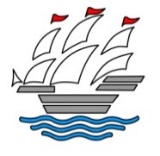 Nelson Primary SchoolInspiring Ambition, Achieving SuccessWeekly Homework Tasks    Key Stage 1				 Year 2 W/C 11.02.2020     Homework books must be in school on Monday and will be returned on Tuesday.ReadingPlease read aloud to an adult every day for about 15 minutes and fill in your reading record book. MathsPlease complete your Maths homework set on www.mathletics.co.uk by your Maths teacher. If you do not have access to the internet, let your teacher know so you can join the lunchtime Study Club.RNR Test:  Division facts: 2  16 ÷ 2 =        24 divided by 2 =    How many 2’s in 20?      18 shared between 2 isSATs Arithmetic:                                                              Reasoning:½ of 14 is…                                                                                        Write two numbers to make this calculation correct.                                                                                                              (    )  +  (   )  =  19  Spelling – your spelling words this week:1 .You must ensure you know the meaning of the word. -use a dictionary to help you if you are unsure.2. Write a sentence for each of the words. You can include more than one word in a sentence as long as it makes sense and shows that you understand the word.3. Practise and study all of the spelling words ready for the Friday Spelling Test.      blindly          bravely          hardly         kindly        silently          quietly          softly         lonely        slowly        suddenly  Comprehension. Drawing conclusions     As the final notes played, Nancy glided gracefully to a stop and posed with her arms above her head. The crowd erupted in cheers.  Nancy collected the flowers that people had thrown onto the ice for her.                        What is Nancy?                                                      a. a dancer                b. a figure skater                c. a musician